Carla Saunders	VP External	12/03/14            February 2014NamePositionDate SubmittedReporting PeriodConsulted with President on various occasions, discussed future meetings, by-laws, and legal issues (law background). I have also consulted with Jeff Mott regarding our health plan, as he has had experience in the area.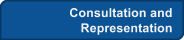  Currently inquiring about extended health coverage (family plan) for an individual and cluing up research regarding coverage limits for another individual.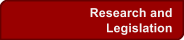 .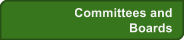 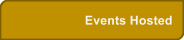 Getting back to individuals as soon as I receive information from Becky Ambrose re: health coverage.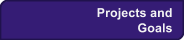 I apologize for missing this month’s meeting; it was a complete oversight on my behalf. I have been conducting business as usual despite being absent.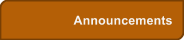 